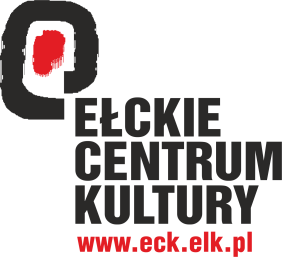 FORMULARZ ZGŁOSZENIOWYWarsztaty muzyczne „Ogród Wyobraźni”Imię i nazwisko:  Wiek:Telefon:Adres e-mail:Umiejętności  (wokal lub jaki rodzaj instrumentu):Portfolio (Informacje o dotychczasowych działaniach muzycznych, doświadczenie, osiągnięcia, linki do materiałów na YouTube i inne).Administratorem Twoich danych jest Ełckie Centrum Kultury z siedzibą w Ełku, ul. Wojska Polskiego 47, 19-300 Ełk. 
